ALL. A4PIANO INTEGRATO DI ATTIVITÀ ED ORGANIZZAZIONE (P.I.A.O.)    DELLA REGIONE PUGLIA 2023-2025QUESTIONARIO PER LA RILEVAZIONE DEL GRADO DI SODDISFAZIONE DEGLI UTENTI / STAKEHOLDERSNatura giuridica dell’utente:Per ciascuno degli obiettivi di valore pubblico individuati dal PIAO regionale 2023/2025, esprimere il proprio gradimento, assegnando un valore compreso tra 1 (non soddisfatto) e 5 (molto soddisfatto), in merito ai profili di seguito specificati:1) Chiarezza dell’obiettivo;2) Condivisione dell’obiettivo;3) Adeguatezza dell’indicatore di outcome come strumento di misurazione dell’obiettivo;4) Adeguatezza dei valori target come risultato atteso di realizzazione dell’obiettivo di valore per le annualità di vigenza del presente documento di programmazione.SOGGETTO PRIVATOImpresa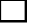 AssociazionePrivato cittadinoFascia d’età:18-30  31-40  41-65   oltre 65Titolo di studio:lic.elementare / nessun titolo  licenza media  diploma   laurea   post-laureaProvincia di residenza:Bari  BAT  BrindisiFoggia  Lecce  TarantoSOGGETTO PUBBLICO  Enti locali   Agenzie Regionali   Altre pubbliche amministrazioniSpecificare: ________________________________________AltroSpecificare: ________________________________________________________________________________________________________________________________________________________________________________________________________________________________________Specificare: ________________________________________________________________________________________________________________________________________________________________________________________________________________________________________Specificare: ________________________________________________________________________________________________________________________________________________________________________________________________________________________________________OBIETTIVI CONNESSI A VALORE PUBBLICOCHIAREZZA DELL’OBIETTIVOCONDIVISIONE DELL’OBIETTIVOINDICATORI DI OUTCOMEADEGUATEZZA DELL’INDICATOREADEGUATEZZA DEI VALORI TARGETSuggerimenti e criticitàMobilità sostenibile1   2    3   4   51   2    3   4   5Km di piste ciclabili realizzate – Fonte: Strutture Regione Puglia1   2    3   4   51   2    3   4   5___________________________________________________________________________Mobilità sostenibile1   2    3   4   51   2    3   4   5Numero di mezzi di trasporto adibiti a servizi di Trasporto Pubblico Regionale e Locale rinnovati e/o potenziati – Fonte: Strutture Regione Puglia1   2    3   4   51   2    3   4   5___________________________________________________________________________Mobilità sostenibile1   2    3   4   51   2    3   4   5Emissioni pro capite di gas a effetto serra da trasporti (tonnellate di CO2 equivalente) - Fonte: ISPRA, ISTAT1   2    3   4   51   2    3   4   5___________________________________________________________________________Mobilità sostenibile1   2    3   4   51   2    3   4   5Consumi di energia da fonti rinnovabili nel settore trasporti - Fonte: ISPRA, ISTAT1   2    3   4   51   2    3   4   5___________________________________________________________________________Tutela e messa in sicurezza del territorio regionale1   2    3   4   51   2    3   4   5km2 interessati da interventi di messa in sicurezza del territorio per la riduzione del rischio sismico ed idrogeologico – Fonte: Strutture Regione Puglia1   2    3   4   51   2    3   4   5___________________________________________________________________________Tutela e messa in sicurezza del territorio regionale1   2    3   4   51   2    3   4   5Popolazione esposta al rischio di alluvioni - Fonte: ISTAT1   2    3   4   51   2    3   4   5___________________________________________________________________________Gestione del ciclo di rifiuti e bonifica1   2    3   4   51   2    3   4   5Aumento della raccolta differenziata (%) – Fonte: Strutture Regione Puglia1   2    3   4   51   2    3   4   5___________________________________________________________________________Gestione del ciclo di rifiuti e bonifica1   2    3   4   51   2    3   4   5Numero di interventi per la prevenzione ed il controllo degli illeciti ambientali – Fonte: Strutture Regione Puglia1   2    3   4   51   2    3   4   5___________________________________________________________________________Gestione del ciclo di rifiuti e bonifica1   2    3   4   51   2    3   4   5Superficie interessata da interventi di bonifica di siti contaminati (in mq.) – Fonte: Strutture Regione Puglia 1   2    3   4   51   2    3   4   5___________________________________________________________________________Gestione del ciclo di rifiuti e bonifica1   2    3   4   51   2    3   4   5Potenza (in MW) generata da impianti da impianti destinati alla produzione di energia realizzati, ampliati e/o adeguati - Fonte: Strutture Regione Puglia1   2    3   4   51   2    3   4   5___________________________________________________________________________Gestione del ciclo di rifiuti e bonifica1   2    3   4   51   2    3   4   5Conferimento dei rifiuti urbani in discarica (%) - Fonte: ISTAT, ISPRA1   2    3   4   51   2    3   4   5___________________________________________________________________________Promozione di sviluppo, innovazione e competitività delle imprese1   2    3   4   51   2    3   4   5Numero Start up innovative - Fonte: INFOCAMERE-UNIONCAMERE1   2    3   4   51   2    3   4   5___________________________________________________________________________Realizzazione di infrastrutture per il potenziamento della mobilità1   2    3   4   51   2    3   4   5Km di strade realizzate nell'ambito della Strategia delle Aree Interne (nell'anno) – Fonte: Strutture Regione Puglia1   2    3   4   51   2    3   4   5___________________________________________________________________________Realizzazione di infrastrutture per il potenziamento della mobilità1   2    3   4   51   2    3   4   5Km di ferrovie regionali potenziate/elettrificate (nell'anno) – Fonte: Strutture Regione Puglia1   2    3   4   51   2    3   4   5___________________________________________________________________________Realizzazione di infrastrutture per il potenziamento della mobilità1   2    3   4   51   2    3   4   5Persone che hanno utilizzato il mezzo di trasporto almeno una volta nell'anno sul totale della popolazione di 14 anni e oltre (%) - Fonte: ISTAT1   2    3   4   51   2    3   4   5___________________________________________________________________________Sviluppo del settore primario - ambito agricolo, forestale e ittico1   2    3   4   51   2    3   4   5Valore aggiunto delle imprese del settore agricolo e forestale - Fonte: ISTAT (Valore aggiunto per branca di attività/Agricoltura, Silvicoltura e Pesca/Produzioni vegetali e animali, caccia e servizi connessi, silvicoltura)1   2    3   4   51   2    3   4   5___________________________________________________________________________Sviluppo del settore primario - ambito agricolo, forestale e ittico1   2    3   4   51   2    3   4   5Valore aggiunto delle imprese del settore ittico - Fonte: ISTAT (Valore aggiunto per branca di attività/Agricoltura, Silvicoltura e Pesca/Pesca e Acquacoltura)1   2    3   4   51   2    3   4   5___________________________________________________________________________Sviluppo del settore primario - ambito agricolo, forestale e ittico1   2    3   4   51   2    3   4   5Valore dei finanziamenti concessi alle Organizzazioni dei produttori - Fonte: Strutture Regione Puglia1   2    3   4   51   2    3   4   5___________________________________________________________________________Sviluppo del settore primario - ambito agricolo, forestale e ittico1   2    3   4   51   2    3   4   5N. giovani agricoltori insediati in qualità di capo-azienda in aziende agricole - Fonte: Strutture Regione Puglia1   2    3   4   51   2    3   4   5___________________________________________________________________________Sviluppo del settore primario - ambito agricolo, forestale e ittico1   2    3   4   51   2    3   4   5Percentuale di terreni agricoli oggetto di contratti di gestione a sostegno della biodiversità e/o volti a migliorare la gestione idrica e/o a prevenire l'erosione del suolo, rispetto al totale della superficie agricola regionale (SAU) - Fonte: Strutture Regione Puglia 1   2    3   4   51   2    3   4   5___________________________________________________________________________Riduzione del disagio abitativo1   2    3   4   51   2    3   4   5Numero di nuclei familiari beneficiari del sostegno alla locazione / Numero di nuclei familiari richiedenti in possesso dei requisiti di legge – Fonte: Strutture Regione Puglia 1   2    3   4   51   2    3   4   5___________________________________________________________________________Riduzione del disagio abitativo1   2    3   4   51   2    3   4   5Numero di nuovi alloggi ERP/ERS disponibili (di nuova costruzione o a seguito di recupero) per anno in risposta alle richieste comunicate dai Comuni – Fonte: Strutture Regione Puglia 1   2    3   4   51   2    3   4   5___________________________________________________________________________Riduzione del disagio abitativo1   2    3   4   51   2    3   4   5Spazi urbani recuperati mediante appositi interventi – Fonte: Strutture Regione Puglia1   2    3   4   51   2    3   4   5___________________________________________________________________________Potenziamento dei servizi per il lavoro1   2    3   4   51   2    3   4   5Numero di nuovi occupati a seguito di coinvolgimento in programmi di politiche attive / Numero totale di soggetti coinvolti in programmi di politiche attive – Fonte: Strutture Regione Puglia1   2    3   4   51   2    3   4   5___________________________________________________________________________Sostegno all'infrastrutturazione sociale1   2    3   4   51   2    3   4   5Numero di opere di infrastrutturazione sociale realizzate - Fonte: Strutture Regione Puglia1   2    3   4   51   2    3   4   5___________________________________________________________________________Sostegno all'infrastrutturazione sociale1   2    3   4   51   2    3   4   5N. beneficiari di misure specifiche sulla gravissima disabilità/N. tot. Disabili gravissimi censiti - Fonte: Strutture Regione Puglia 1   2    3   4   51   2    3   4   5___________________________________________________________________________Sostegno all'infrastrutturazione sociale1   2    3   4   51   2    3   4   5Numero utenti beneficiari della misura di inclusione RED (Reddito di Dignità) - Fonte: Strutture Regione Puglia 1   2    3   4   51   2    3   4   5___________________________________________________________________________Attrazione e partecipazione attiva dei giovani 1   2    3   4   51   2    3   4   5Numero Comuni pugliesi la cui popolazione giovanile ha accesso a spazi di aggregazione e nuovi servizi di accompagnamento ed informazione (%)– Fonte: Strutture Regione Puglia1   2    3   4   51   2    3   4   5___________________________________________________________________________Attrazione e partecipazione attiva dei giovani 1   2    3   4   51   2    3   4   5Saldo residenziale della popolazione con età compresa tra i 18 e i 39 anni (senza i decessi) - Fonte: ISTAT1   2    3   4   51   2    3   4   5___________________________________________________________________________Sviluppo e qualificazione del sistema dell'istruzione e della formazione professionale1   2    3   4   51   2    3   4   5Numero di allievi del sistema di istruzione beneficiari di interventi di contrasto alla dispersione – Fonte: Strutture Regione Puglia1   2    3   4   51   2    3   4   5___________________________________________________________________________Sviluppo e qualificazione del sistema dell'istruzione e della formazione professionale1   2    3   4   51   2    3   4   5Numero di allievi dei corsi di formazione professionale che conseguono qualifica o attestazione di competenza – Fonte: Strutture Regione Puglia                            1   2    3   4   51   2    3   4   5___________________________________________________________________________Sviluppo e qualificazione del sistema dell'istruzione e della formazione professionale1   2    3   4   51   2    3   4   5Giovani dai 18 ai 24 anni d'età che abbandonano prematuramente gli studi (%) - Fonte: ISTAT1   2    3   4   51   2    3   4   5___________________________________________________________________________Sviluppo e qualificazione del sistema dell'istruzione e della formazione professionale1   2    3   4   51   2    3   4   5Partecipazione alla formazione continua - Fonte: ISTAT1   2    3   4   51   2    3   4   5___________________________________________________________________________Riqualificazione ed efficientamento energetico dell'edilizia pubblica1   2    3   4   51   2    3   4   5Numero di edifici pubblici residenziali con classificazione energetica migliorata – Fonte: Strutture Regione Puglia (Sezione Politiche abitative per l'edilizia residenziale pubblica; Sezione Transizione energetica per l'edilizia non residenziale)1   2    3   4   51   2    3   4   5___________________________________________________________________________Riqualificazione ed efficientamento energetico dell'edilizia pubblica1   2    3   4   51   2    3   4   5Numero di edifici pubblici non residenziali con classificazione energetica migliorata – Fonte: Strutture Regione Puglia (Sezione Politiche abitative per l'edilizia residenziale pubblica; Sezione Transizione energetica per l'edilizia non residenziale)1   2    3   4   51   2    3   4   5___________________________________________________________________________Valorizzazione del patrimonio culturale1   2    3   4   51   2    3   4   5Persone di 6 anni e più̀ che negli ultimi 12 mesi hanno visitato musei, mostre o siti archeologici e monumenti - Fonte: ISTAT (Annuario Statistico Italiano 2021) 1   2    3   4   51   2    3   4   5___________________________________________________________________________Valorizzazione del patrimonio culturale1   2    3   4   51   2    3   4   5Persone di 6 anni e più che hanno letto libri e che hanno frequentato biblioteche negli ultimi 12 mesi - Fonte: ISTAT (Annuario Statistico Italiano 2021) 1   2    3   4   51   2    3   4   5___________________________________________________________________________Valorizzazione del patrimonio culturale1   2    3   4   51   2    3   4   5Persone di 6 anni e più che si sono recate a concerti di musica, al teatro o al cinema - Fonte: ISTAT (Annuario Statistico Italiano 2021)1   2    3   4   51   2    3   4   5___________________________________________________________________________Valorizzazione del patrimonio culturale1   2    3   4   51   2    3   4   5Numero di luoghi culturali attivati per la fruizione - Fonte: Strutture Regione Puglia1   2    3   4   51   2    3   4   5___________________________________________________________________________Valorizzazione del patrimonio culturale1   2    3   4   51   2    3   4   5Numero di iniziative e festival culturali (letterari, del cinema, della musica, del teatro) promossi e sostenuti dalle politiche regionali - Fonte: Strutture Regione Puglia; SIGEA1   2    3   4   51   2    3   4   5___________________________________________________________________________Valorizzazione del patrimonio culturale1   2    3   4   51   2    3   4   5Numero di oggetti digitali presenti sulla Digital Library regionale, suddivisi per categorie e argomenti - Fonte interna: Pugliadigitallibrary.it; SIGEA1   2    3   4   51   2    3   4   5___________________________________________________________________________Promozione del settore turistico1   2    3   4   51   2    3   4   5Tasso di destagionalizzazione turistica - Fonte interna: Osservatorio turistico regionale 1   2    3   4   51   2    3   4   5___________________________________________________________________________Promozione del settore turistico1   2    3   4   51   2    3   4   5Tasso di internazionalizzazione turistica - Fonte interna: Osservatorio turistico regionale1   2    3   4   51   2    3   4   5___________________________________________________________________________Sviluppo di processi di digitalizzazione e riduzione del 'digital divide'1   2    3   4   51   2    3   4   5Numero progetti di riorganizzazione digitale avviati, con impatto diretto sull'utenza esterna – Fonte: Strutture Regione Puglia1   2    3   4   51   2    3   4   5___________________________________________________________________________Sviluppo di processi di digitalizzazione e riduzione del 'digital divide'1   2    3   4   51   2    3   4   5Numero progetti di riorganizzazione digitale avviati, con impatto diretto sull'utenza esterna – Fonte: Strutture Regione Puglia1   2    3   4   51   2    3   4   5___________________________________________________________________________Sviluppo di processi di digitalizzazione e riduzione del 'digital divide'1   2    3   4   51   2    3   4   5Punti di facilitazione attivati – Fonte: Strutture Regione Puglia 1   2    3   4   51   2    3   4   5___________________________________________________________________________Sviluppo di processi di digitalizzazione e riduzione del 'digital divide'1   2    3   4   51   2    3   4   5Avvio e conclusione per via telematica dell'intero iter relativo al servizio richiesto (dato Regione Puglia) - Fonte: ISTAT1   2    3   4   51   2    3   4   5___________________________________________________________________________Sviluppo di processi di digitalizzazione e riduzione del 'digital divide'1   2    3   4   51   2    3   4   5Avvio e conclusione per via telematica dell'intero iter relativo al servizio richiesto (dato Regione Puglia) - Fonte: ISTAT1   2    3   4   51   2    3   4   5___________________________________________________________________________Potenziamento dell'assistenza sanitaria territoriale1   2    3   4   51   2    3   4   5Posti residenziali e semiresidenziali per assistenza agli anziani over 65 per 1000 residenti - Fonte: Ministero della Salute - Annuario statistico del Sistema Sanitario Nazionale (SSN)/Assistenza territoriale agli anziani1   2    3   4   51   2    3   4   5___________________________________________________________________________Potenziamento dell'assistenza sanitaria territoriale1   2    3   4   51   2    3   4   5Posti residenziali e semiresidenziali per assistenza territoriale ai disabili (fisici e psichici) per 10.000 residenti - Fonte: Ministero della Salute - Annuario statistico del Sistema Sanitario Nazionale (SSN)/Assistenza territoriale ai disabili 1   2    3   4   51   2    3   4   5___________________________________________________________________________Potenziamento dell'assistenza sanitaria territoriale1   2    3   4   51   2    3   4   5Posti residenziali e semiresidenziali per assistenza psichiatrica per 10.000 residenti - Fonte: Ministero della Salute - Annuario statistico del Sistema Sanitario Nazionale (SSN)/Assistenza territoriale psichiatrica 1   2    3   4   51   2    3   4   5___________________________________________________________________________Potenziamento della prevenzione sanitaria1   2    3   4   51   2    3   4   5Adesione ed estensione dei programmi di screening oncologici (%) – Fonte: Strutture Regione Puglia1   2    3   4   51   2    3   4   5___________________________________________________________________________Innovazione e ammodernamento tecnologico in sanità1   2    3   4   51   2    3   4   5Numero di strutture ospedaliere (DEA I e II livello) con digitalizzazione dei processi clinico-assistenziali – Fonte: Strutture Regione Puglia 1   2    3   4   51   2    3   4   5___________________________________________________________________________Innovazione e ammodernamento tecnologico in sanità1   2    3   4   51   2    3   4   5Numero asset tecnologici oggetto di interventi di ammodernamento – Fonte: Strutture Regione Puglia1   2    3   4   51   2    3   4   5___________________________________________________________________________Promozione della parità di genere nel lavoro e attraverso i servizi di conciliazione vita-lavoro 1   2    3   4   51   2    3   4   5Numero di alunni della scuola primaria a tempo pieno/Numero totale iscritti alle scuole primarie - Fonte: ISTAT, MIUR (Portale Unico dei dati della Scuola)1   2    3   4   51   2    3   4   5___________________________________________________________________________Promozione della parità di genere nel lavoro e attraverso i servizi di conciliazione vita-lavoro 1   2    3   4   51   2    3   4   5Tasso di occupazione femminile (15-64 anni) - Fonte: ISTAT1   2    3   4   51   2    3   4   5___________________________________________________________________________Promozione della parità di genere nel lavoro e attraverso i servizi di conciliazione vita-lavoro 1   2    3   4   51   2    3   4   5Numero di alunni negli asili nido in rapporto al numero di bambini di 0-2 anni (dato Puglia %) - Fonte: ISTAT, MIUR (Portale Unico dei dati della Scuola)1   2    3   4   51   2    3   4   5___________________________________________________________________________Promozione dei processi partecipativi1   2    3   4   51   2    3   4   5Numero di processi partecipativi attivati nell'anno – Fonte: Strutture Regione Puglia1   2    3   4   51   2    3   4   5___________________________________________________________________________Riduzione del livello di esposizione al rischio corruttivo dei processi/procedimenti amministrativi regionali, con particolare attenzione al settore dei contratti pubblici1   2    3   4   51   2    3   4   5N. Atti con rilievi di regolarità amministrativa successiva su Atti dirigenziali relativi ad appalti e contratti/N. totale Atti dirigenziali relativi ad appalti e contratti esaminati nell'anno – Fonte: Strutture Regione Puglia1   2    3   4   51   2    3   4   5___________________________________________________________________________Riduzione del livello di esposizione al rischio corruttivo dei processi/procedimenti amministrativi regionali, con particolare attenzione al settore dei contratti pubblici1   2    3   4   51   2    3   4   5N. Atti con rilievi di regolarità amministrativa successiva su Atti dirigenziali relativi ad appalti e contratti/N. totale Atti dirigenziali relativi ad appalti e contratti esaminati nell'anno – Fonte: Strutture Regione Puglia1   2    3   4   51   2    3   4   5___________________________________________________________________________Riduzione del livello di esposizione al rischio corruttivo dei processi/procedimenti amministrativi regionali, con particolare attenzione al settore dei contratti pubblici1   2    3   4   51   2    3   4   5N. Sanzioni disciplinari connesse a reati contro la P.A. o a violazioni del Codice di comportamento dei dipendenti pubblici comminate nell'anno/N. totale procedimenti disciplinari conclusi nell'anno – Fonte: Strutture Regione Puglia1   2    3   4   51   2    3   4   5___________________________________________________________________________Promozione dei diritti di cittadinanza attiva dei pugliesi1   2    3   4   51   2    3   4   5Numero Istituti scolastici coinvolti nel progetto di cittadinanza attiva "Giovani in Consiglio" – Fonte: Consiglio regionale1   2    3   4   51   2    3   4   5___________________________________________________________________________Promozione dei diritti di cittadinanza attiva dei pugliesi1   2    3   4   51   2    3   4   5Numero nuovi tutori per minori stranieri non accompagnati (MSNA) formati dal Garante Regionale Minori – Fonte: Consiglio regionale1   2    3   4   51   2    3   4   5___________________________________________________________________________Promozione dei diritti di cittadinanza attiva dei pugliesi1   2    3   4   51   2    3   4   5Luoghi di privazione /limitazione della libertà personale raggiunti da iniziative progettuali promosse dal Garante Regionale Detenuti – Fonte: Consiglio regionale1   2    3   4   51   2    3   4   5___________________________________________________________________________Favorire una normazione regionale di qualità 1   2    3   4   51   2    3   4   5Numero di stakeholders consultati su testi di legge oggetto di attenzione in ordine a clausole valutative – Fonte: Consiglio regionale1   2    3   4   51   2    3   4   5___________________________________________________________________________Favorire una normazione regionale di qualità 1   2    3   4   51   2    3   4   5Numero di mozioni prese in carico nell'anno per monitoraggio stato avanzamento lavori/Numero totale di mozioni approvate – Fonte: Consiglio regionale1   2    3   4   51   2    3   4   5___________________________________________________________________________Favorire una normazione regionale di qualità 1   2    3   4   51   2    3   4   5Numero di monitoraggi di leggi regionali approvate dall'inizio della XI legislatura – Fonte: Consiglio regionale1   2    3   4   51   2    3   4   5___________________________________________________________________________Riduzione del numero dei NEET1   2    3   4   51   2    3   4   5N. giovani (18-29 anni) che non lavorano e non studiano (NEET) residenti in Puglia/N. giovani (18-29 anni) residenti sul territorio regionale (valore del rapporto in %) - Fonte: ISTAT1   2    3   4   51   2    3   4   5___________________________________________________________________________Riduzione del numero dei NEET1   2    3   4   51   2    3   4   5N. giovani (18-29 anni) che non lavorano e non studiano (NEET) residenti in Puglia/N. giovani (18-29 anni) residenti sul territorio regionale (valore del rapporto in %) - Fonte: ISTAT1   2    3   4   51   2    3   4   5___________________________________________________________________________Riduzione del numero dei NEET1   2    3   4   51   2    3   4   5Numero dei giovani presi in carico dai Servizi regionali per l'Impiego / N. NEET residenti in Puglia - Fonte: Strutture Regione Puglia/ISTAT   1   2    3   4   51   2    3   4   5___________________________________________________________________________Riduzione del numero dei NEET1   2    3   4   51   2    3   4   5Numero studenti pugliesi iscritti a III°, IV° e V° anno scolastico/Numero giovani di età compresa fra 16 e 18 anni residenti in Puglia (valore del rapporto in %) - Fonte: SIDI - Sistema Informativo Istruzione Anagrafe Studenti/ISTAT1   2    3   4   51   2    3   4   5___________________________________________________________________________Riduzione del numero dei NEET1   2    3   4   51   2    3   4   5Numero NEET occupati entro 12 mesi da fine attività formativa promossa o finanziata da Regione - Fonte: ANPAL (Programma Garanzia Giovani - dati monitoraggio periodico)1   2    3   4   51   2    3   4   5___________________________________________________________________________Riduzione del numero dei NEET1   2    3   4   51   2    3   4   5Numero dei NEET che partecipano ad attività di formazione professionale - Fonte: ANPAL (Programma Garanzia Giovani - dati monitoraggio periodico)1   2    3   4   51   2    3   4   5___________________________________________________________________________Riduzione del numero dei NEET1   2    3   4   51   2    3   4   5Numero NEET presi in carico dai Servizi per l'impiego occupati a 12 mesi / Numero NEET presi in carico dai Servizi per l'impiego (valore del rapporto in %) - Fonte: Strutture Regione Puglia.1   2    3   4   51   2    3   4   5___________________________________________________________________________Riduzione del numero dei NEET1   2    3   4   51   2    3   4   5Comuni pugliesi la cui popolazione giovanile ha accesso a spazi di aggregazione e nuovi servizi di accompagnamento ed informazione (%) - Fonte: Strutture Regione Puglia1   2    3   4   51   2    3   4   5___________________________________________________________________________